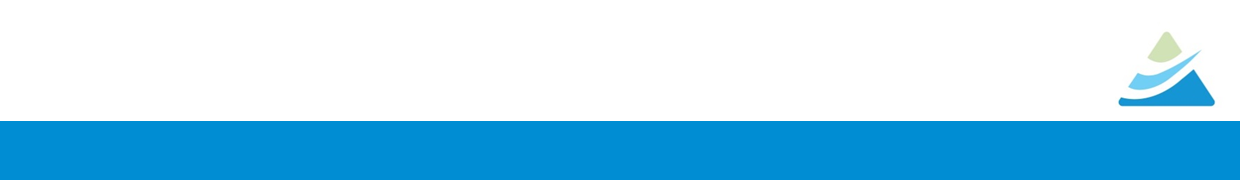 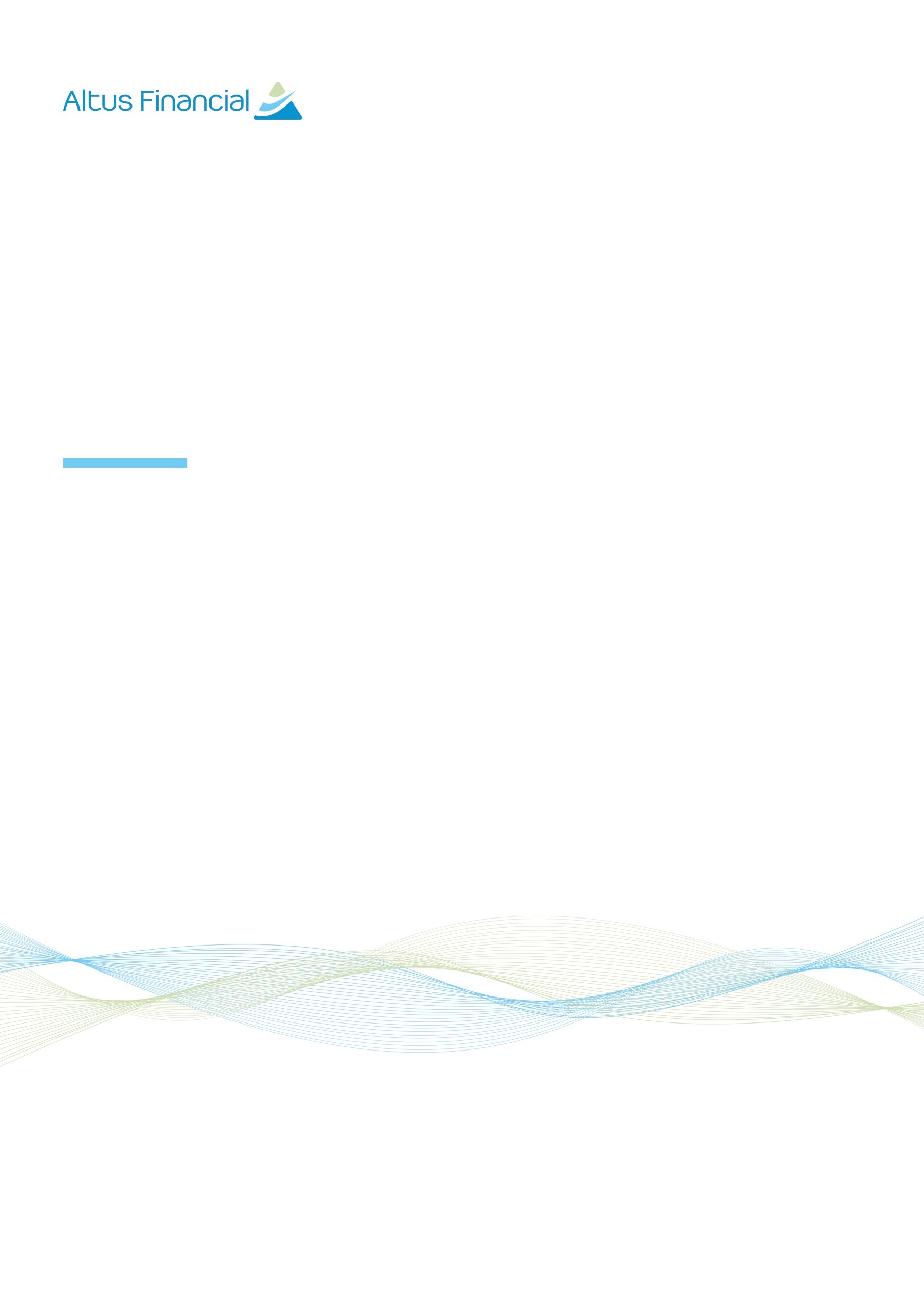 FBT QuestionnaireFor the FBT Year Ended 31 March 2022Your Information Employer Name NameAddressContact Person PhoneEmailPlease answer the following questions and complete the worksheets and declarations.EntertainmentDid your organisation provide any form of entertainment to an employee (or his/her associate) such as restaurant meals, prizes, alcohol etc.?Yes NoIf the answer is YES, please complete Excel Workbook D (Entertainment Summary). Otherwise proceed to the next section.Housing and BoardDid your organisation provide accommodation to an employee (or his/her associate)?Yes NoIf the answer is YES, please complete Excel Workbook E (Housing Summary). Otherwise proceed to the next section.Car parkingDid your organisation provide car parking facilities to employees (or his/her associates) and is there a commercial parking station within 1 kilometre of the car parking facility?If YES, answer questions b & c otherwise proceed to next section.Yes NoExemptionsIs your organisation's gross income less than $50 million per annum?	YesNoIf your business is a company, is it a private company?	Yes NoIf the answer to questions b or c is YES and the answer to d is YES, proceed to the next section as your car parking is exempt from FBT. Otherwise, please complete the Excel Workbook F (Car Parking Summary).Living Away From Home Allowance (LAFHA)Did your organisation pay an allowance to any employee as compensation for living away from home?Yes NoDeclarationI, the undersigned, hereby acknowledge that I have understood and answered each of the above questions correctly and completely.I also acknowledge that the employer may be liable to penalties for the preparation of incomplete or inaccurate fringe benefits tax returns.Public Officer / Authorised SignatoryDate* An associate is a relative such as a spouse or child** A connected entity is an entity that is controlled by your organisation or controls your organisation (control generally requires a 40% interest).Two entities are also connected if they are controlled by the same third entity.An affiliate is an individual or company that has a significant degree of influence over your organisation's business.2022 FBT DECLARATIONSMOTOR VEHICLES	6Don't forget to complete the corresponding workbook. MOTOR VEHICLE ODOMETER RECORDFor each vehicleIf used by more than one employee, please list the employees and percentage available.FRINGE BENEFITS TAX YEAR ENDED 31/03/2022COMPANY NAME:EMPLOYEE:VEHICLE REGO NUMBER:VEHICLE MAKE & MODEL:DATE ACQUIRED:DATE SOLD:COST:The above vehicle's odometer reading on 1/04/21 was	kmsThe above vehicle's odometer reading on 31/03/22 was	kmsThe above vehicle’s odometer reading at date of sale was	kmsTotal kms travelled in the period =	kmsLog book held for this vehicle? If so, date log book was prepared	kmsNOTE: If at any time during the year the above car was not available for private use,please provide the number of days this involve             daysSIGNED (Employee):NAME: DATE:EXPENSE PAYMENT BENEFIT DECLARATIONI,	declare that:(show nature of expenses e.g. telephone rental and/or calls)were provided to me by or on behalf of my employer during the period fromto	and that the expenses were incurred by me for the following purpose(s):(Please give sufficient information to demonstrate the extent to which the expenses were incurred by you for the purpose of earning your assessable income.)I also declare that the percentage of those expenses incurred in earning my assessable income was%.SIGNED (Employee):NAME: DATE:LOAN FRINGE BENEFITS DECLARATIONI,	declare that the loan of $made to me by	onwas used by me during the period from	to for the following purpose:(Please give sufficient information to demonstrate the extent to which the loan was used for the purpose of earning your assessable income.)I also declare that had I paid interest at a commercial rate on the loan for the above period, I would have been entitled to claim an income tax deduction equal to	% of the interest on that loan.LIVING AWAY FROM HOME DECLARATIONI,declare that during the period from	toI was required to live away from my usual place of residence  in order  to perform the duties  of my employment and that during that period my usual place of residence was(state place where you usually live)and the nature of that residence wasand, during the period the place at which I actually resided was(state all addresses at which you resided while away from home in the period stated above)RESIDUAL FRINGE BENEFITS DECLARATIONI,declare that(Name of Employee)(Show nature of benefit, e.g., car repairs)Was provided to me by or on behalf of my employer during the period fromto	and that the benefit was used by me for the following purposes:(Please give sufficient detail to demonstrate the extent to which the benefit was used in earning assessable income.)I also declare that, had I purchased the service or privilege, etc for its market value, I would have been entitled to claim an income tax deduction equal to	% of the purchase price.SIGNED (Employee):NAME:DATE:-==""- -=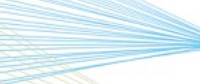 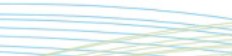 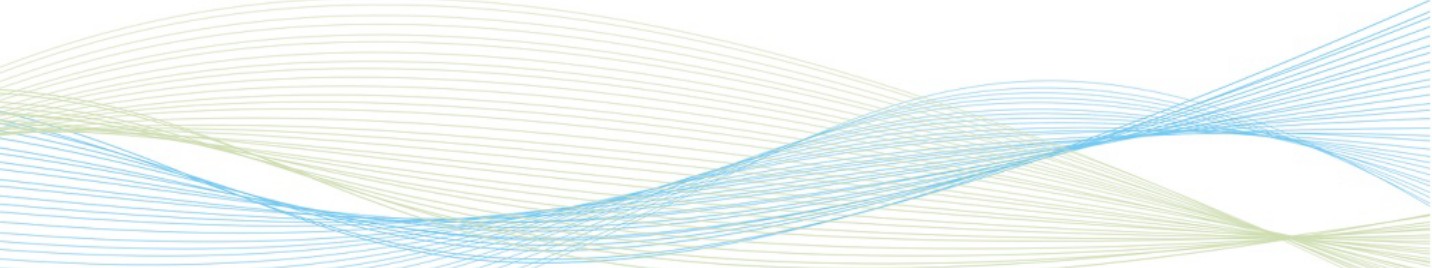 Altus Financial Pty LtdABN 62 081 162 843altusfinancial.com.auSydney(HQ)Level 12, 10 Spring SteetSydney NSW 2000GPO Box 49 Sydney NSW 2001+61 2 8908 3444ErinaSuite 3.01 Element Building
200 Central Coast Highway
Erina NSW 2250
+61 2 4324 7211A. Motor VehiclesDoes your organisation own or lease vehicles that are provided to employees or their associates? *YesNoIf the answer is YES, please complete Excel Workbook A (Motor Vehicle Summary) and Declaration A. Otherwise proceed to the next section.B. Expense Payments Fringe BenefitsIf the answer is YES, please complete Excel Workbook A (Motor Vehicle Summary) and Declaration A. Otherwise proceed to the next section.B. Expense Payments Fringe BenefitsDid your organisation pay any expense on behalf of an employee (or his/her associate*) or did your organisation reimburse an employee (or his/her associate) for any private expenses (such as fuel & oil, subscriptions to clubs, rent on accommodation, private telephone, restaurant meals)?Yes NoIf the answer is YES, please complete Excel Workbook B (Expense Payment Fringe Benefits) and Declaration B. Otherwise proceed to the next section.C. LoansDid your organisation loan any money to an employee (or his/her associate)?	YesNoIf the answer is YES, please complete Excel Workbook C (Loan Fringe Benefits) and Declaration C. Otherwise proceed to the next section.If the answer is YES, please complete Excel Workbook B (Expense Payment Fringe Benefits) and Declaration B. Otherwise proceed to the next section.C. LoansDid your organisation loan any money to an employee (or his/her associate)?	YesNoIf the answer is YES, please complete Excel Workbook C (Loan Fringe Benefits) and Declaration C. Otherwise proceed to the next section.H. Other BenefitsDid your organisation provide any other type of benefit to any employee (or his/her associate) which has not been disclosed on any of the above-mentioned schedules?Yes NoIf the answer is YES, please complete Excel Workbook H (Other Benefits) and Declaration H.If the answer is YES, please complete Excel Workbook H (Other Benefits) and Declaration H.SIGNED (Employee):NAME:
DATE:SIGNED (Employee):NAME:DATE: